(item 1 )                                                                                                                    (item 2 )                                 (item 3 )                                                                                                                                                 Termos em que,                                                                      Pede DeferimentoÀ Prefeitura MunicipalDepto de Meio Ambiente
Ibiaçá – RSOBS: Item 1 – Razão Social;Item 2 – Obtenção ou renovação;	Item 3 – Prévia, de Instalação ou de Operação.Identificação do responsável pelo empreendimentoIdentificação do empreendimentoÁreas do empreendimento:Informações sobre a vizinhança no quarteirão ou raio de 100 m:Informações sobre o empreendimento/atividadeUnidade (kg, ton.) Tipo de estocagem: descrever como o material é estocado (em sacos, bombonas plásticas, frascos a granel, containers, etc.). local estocagem: onde é feita a estocagem (platereiras, estrados, tanques, etc). Quantidade máxima/ mês: quantidade de produto estocado (1000l, etc...)Horários de funcionamentoHorário de carga/descargaConsumo de águaOrientações para o preenchimento do formulário:Preencher este formulário sendo:  duas vias impressa devidamente assinada pelo proprietário ou representante legal da empresa (anexar documento que habilite o mesmo para tanto).Caso os espaços não sejam suficientes, digite “enter” ou inserir linhas, quando necessário.Em casos de solicitação de Licença Prévia (LP) para ampliação, o formulário deverá abranger toda a atividade incluindo a ampliação.IMPORTANTE - O(s) processo(s) de renovação das licenças deverão ser encaminhados para análise até 120 dias antecedentes a sua data de validade;Caso haja a necessidade de envio de documentações e ou informações durante o andamento do processo, ou seja, após efetuado o protocolo, deverão ser encaminhados diretamente ao Departamento de Meio Ambiente através de Requerimento de Juntada disponibilizado pelo DEMA, em duas vias.Documentos que devem ser anexados na solicitação do  licenciamento ambiental (nas duas vias):NA SOLICITAÇÃO DA LICENÇA PRÉVIA (LP) DUAS VIAS:1. Requerimento e formulário especifico para a atividade;2. Comprovante do pagamento dos custos de licenciamento;3. Matricula atualizada em até 90 dias da área;4. Pessoa física: cópias RG/CPF; pessoa jurídica: cópias RG, CPF do responsável e CNPJ; contrato social da empresa; em caso de representação por terceiros, cópia de procuração simples registrada em cartório;5. Relatório fotográfico escrito da área proposta;6. Declaração de Zoneamento, contemplando a classificação da zona perante o Plano Diretor e restrições quanto à implantação do empreendimento;7. Laudo do Meio Biótico (fauna e flora), acompanhado de ART do Responsável Técnico, (caso não se aplique,  Declaração de inexistência);8. Planta de situação e localização (orientação magnética), contendo:8.1 demarcação da área do empreendimento e das atividades existentes no quarteirão ou no raio de 100m;8.2 demarcação das vias públicas do entorno com denominação oficial;8.3 imagem Google Earth da localização do empreendimento;8.4 indicação dos recursos hídricos existentes no imóvel (caso ocorra com delimitações de APP) e na área de influência;9. ART do Responsável Técnico pelas informações prestadas no licenciamento;10. Outros dados técnicos que, a juízo do órgão ambiental, se fizerem necessários durante o processo de análise.NA SOLICITAÇÃO DA LICENÇA DE INSTALAÇÃO (LI) DUAS VIAS:1. Requerimento e formulário especifico para a atividade;2. Comprovante do pagamento dos custos de licenciamento;3. Cópia da Licença Prévia;4. Projeto civil de construção, aprovado pelo setor de engenharia;5. Projeto do Sistema de Tratamento de Efluentes, acompanhado de ART do Responsável Técnico pelo tratamento e operação do sistema;6. Cronograma físico de execução da obra;7. ART do Responsável Técnico pelas informações prestadas no licenciamento;8. Outros dados técnicos que, a juízo do órgão ambiental, se fizerem necessários durante o processo de análise.NA SOLICITAÇÃO DA LICENÇA DE OPERAÇÃO (LO) DUAS VIAS:1. Requerimento/ formulário especifico para atividade;2. Cópia da Licença de Instalação;3. Cópia do comprovante de pagamento dos custos do Licenciamento Ambiental;4. Cópia do Alvará de Prevenção de Combate a Incêndio emitido pelo Corpo de Bombeiros;5. Laudo Técnico de conclusão da obra e de implantação da infra-estrutura;6. Cópia do Alvará Sanitário (caso se aplique);7. Plano de Gerenciamento dos Resíduos Sólidos contemplando a segregação, o acondicionamento e o destino final destes resíduos, acompanhado de ART;8. Plano de atendimento a emergências, informando procedimentos a serem adotados  e recursos disponíveis em situações acidentais, tais como rompimento de embalagens, entre outros, com indicação dos responsáveis;9. Relatório fotográfico com legendas do local onde foi e está instalado o empreendimento, contemplando vistas da área total e as áreas construídas, com ênfase nos controles de poluição, incluindo fotografias das áreas internas e externas das instalações, as áreas de armazenamento de resíduos, fachada do empreendimento, cozinha do empreendimento, etc.;10.  ART do Responsável Técnico pelas informações prestadas no licenciamento;11. Outros dados técnicos que, a juízo do órgão ambiental, se fizerem necessários durante o processo de análise.NA SOLICITAÇÃO DA LICENÇA DE OPERAÇÃO REGULARIZAÇÃO (LO) DUAS VIAS:1. Documentos para Licença de Operação, os  itens:1,3,4,6,7,8,9 e 10;2. Documentos para Licença Prévia , os  itens:  3,4, 6, 8;3. Documentos para Licença de Instalação, o item:  5;   4. Outros dados técnicos que, a juízo do órgão ambiental, se fizerem necessários durante o processo de análise.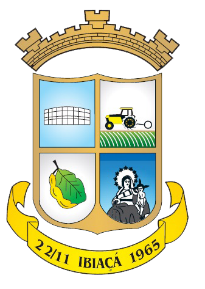 PREFEITURA MUNICIPAL DE IBIAÇÁSecretaria Municipal da Agricultura e Meio AmbienteDEPÓSITOS PARA ARMAZENAMENTO DE PRODUTOS NÃO PERIGOSOS (CENTRO DE DISTRIBUIÇÃO/ COMPLEXO LOGÍSTICO)CODRAM 4130,90DEMA – DEPARTAMENTO DE MEIO AMBIENTEREQUERIMENTOIbiaçá/RSdede    requer a análise das informações em anexo , com vistas a:da Licença:para a atividade de:INFORMAÇÕES - Preencher em meio digital e entregar duas cópias impressas assinadas pelo representante legal.Se necessário acrescentar linhas às tabelas do formulárioNOME: NOME: NOME: NOME: NOME: NOME: ENDEREÇO: ENDEREÇO: ENDEREÇO: ENDEREÇO: ENDEREÇO: N°:E-MAIL:E-MAIL:E-MAIL:E-MAIL:E-MAIL:BAIRRO: CEP: CEP: MUNICÍPIO: MUNICÍPIO: MUNICÍPIO: TELEFONE: ()TELEFONE: ()FAX: (   )FAX: (   )E-MAIL: E-MAIL: CPF/CNPJ:CPF/CNPJ:CPF/CNPJ:CPF/CNPJ:CPF/CNPJ:CPF/CNPJ:NOME: NOME: NOME: NOME: NOME FANTASIA:NOME FANTASIA:NOME FANTASIA:NOME FANTASIA:ATIVIDADE:ATIVIDADE:ATIVIDADE:ATIVIDADE:ENDEREÇO: 	ENDEREÇO: 	ENDEREÇO: 	COMPLEMENTO:BAIRRO: CEP: E-MAIL: E-MAIL: TELEFONE:CPF/CNPJ:CPF/CNPJ:CPF/CNPJ:CPF/CNPJ:REPONSÁVEL:                                                                   CARGO/F                                                  TELEFONE:REPONSÁVEL:                                                                   CARGO/F                                                  TELEFONE:REPONSÁVEL:                                                                   CARGO/F                                                  TELEFONE:REPONSÁVEL:                                                                   CARGO/F                                                  TELEFONE:COORDENADAS GEOGRÁFICAS DATUM (WGS84/SIRGAS2000) (graus, minutos e segundos):LAT (°):                                                                LONG.(°)COORDENADAS GEOGRÁFICAS DATUM (WGS84/SIRGAS2000) (graus, minutos e segundos):LAT (°):                                                                LONG.(°)COORDENADAS GEOGRÁFICAS DATUM (WGS84/SIRGAS2000) (graus, minutos e segundos):LAT (°):                                                                LONG.(°)COORDENADAS GEOGRÁFICAS DATUM (WGS84/SIRGAS2000) (graus, minutos e segundos):LAT (°):                                                                LONG.(°)Responsável  pela leitura no GPSResponsável  pela leitura no GPSResponsável  pela leitura no GPSResponsável  pela leitura no GPSÁREA EDIFICADA (m²):                                 ÁREA ÚTIL (m²):                             ÁREA TOTAL(m²):ÁREA TOTAL(m²):Características da edificação:   alvenaria   madeira misto Características da edificação:   alvenaria   madeira misto informe o tipo de vizinhança, em relação a quem está de frente para o estabelecimento: (1) residência (2)comercio, (3) prestação de serviços, (4)industria, (6)terreno baldio (7) outrosNº DE FUNCIONÁRIOS: Setor administrativo:	                    Setor operacional:	Outros:Nº DE FUNCIONÁRIOS: Setor administrativo:	                    Setor operacional:	Outros:Nº DE FUNCIONÁRIOS: Setor administrativo:	                    Setor operacional:	Outros:Nº DE FUNCIONÁRIOS: Setor administrativo:	                    Setor operacional:	Outros:Nº DE FUNCIONÁRIOS: Setor administrativo:	                    Setor operacional:	Outros:Nº DE FUNCIONÁRIOS: Setor administrativo:	                    Setor operacional:	Outros:TIPO DE DEPÓSITO:Depósito de cereais a granel, rações veterinárias     Depósito de adubos a granel      Depósito de produtos não perecíveis                                 Outros - especificar:TIPO DE DEPÓSITO:Depósito de cereais a granel, rações veterinárias     Depósito de adubos a granel      Depósito de produtos não perecíveis                                 Outros - especificar:TIPO DE DEPÓSITO:Depósito de cereais a granel, rações veterinárias     Depósito de adubos a granel      Depósito de produtos não perecíveis                                 Outros - especificar:TIPO DE DEPÓSITO:Depósito de cereais a granel, rações veterinárias     Depósito de adubos a granel      Depósito de produtos não perecíveis                                 Outros - especificar:TIPO DE DEPÓSITO:Depósito de cereais a granel, rações veterinárias     Depósito de adubos a granel      Depósito de produtos não perecíveis                                 Outros - especificar:TIPO DE DEPÓSITO:Depósito de cereais a granel, rações veterinárias     Depósito de adubos a granel      Depósito de produtos não perecíveis                                 Outros - especificar:PRODUTOUNIDADETIPO DE ESTOCAGEMLOCAL ESTOCAGEMQUANTIDADE MÁXIMA/MÊSSEMANA2ª3ª4ª5ª6ªSÁBADODOMINGOHORÁRIODias da semana1º horárioultimo horário2ª a 6ª feirasSábadosDomingoFeriadosCONSUMO MÉDIO MENSAL – EM (m³/mês): Sistema municipal- rede pública      Água superficial (riso, arroios,etc.)                                                                 Água subterrânea (poços)                 Outra fonte – especificar:   Ê                                                                          CONSUMO MÉDIO MENSAL – EM (m³/mês): Sistema municipal- rede pública      Água superficial (riso, arroios,etc.)                                                                 Água subterrânea (poços)                 Outra fonte – especificar:   Ê                                                                          CONSUMO MÉDIO MENSAL – EM (m³/mês): Sistema municipal- rede pública      Água superficial (riso, arroios,etc.)                                                                 Água subterrânea (poços)                 Outra fonte – especificar:   Ê                                                                          Usos da água consumida – marque com X: consumo humano   limpeza do depósito   sanitários   refeitório    outros - especificar   